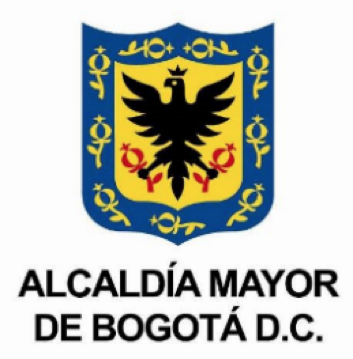 COMUNICADO DE PRENSAInició la obra del nuevo Hospital de Usme-  La obra durará 767 días para su entrega.-  Obra que beneficiará a más de 450 mil habitantes al sur de BogotáBogotá, 27 de marzo de 2021: La alcaldesa mayor de Bogotá, Claudia Lòpez en compañía de la alcaldesa local de Usme Mabel Andrea Sua Toledo, dieron inicio a la construcción del nuevo Hospital de Usme, el cual beneficiará  a más de 450 mil habitantes que viven al sur de la capital.Esta obra está prevista para ser entregada en mayo de 2023 contando con las 221 camas, 83 unidades de cuidado intensivo y prestando servicios de salud tales como, atención materno infantil, servicios de mediana y alta complejidad, modernas salas de cirugía y  servicios como ginecobstetricia, pediatría y cuidado básico neonatal.“Esto fortalece la red primaria que tenemos, este mega hospital regional va  a mejorar la calidad de la salud para todos nuestros habitantes, ya que tendrá diferentes servicios con alta especialidad y queremos con esto seguir garantizando el derecho a la salud para todos aca en el sur de Bogotá” así destacó la alcaldesa local, Mabel Andrea Sua esta obra que será construida en más de 32 mil metros cuadrado.Por su parte, la mandataria de Bogotá, Caludia López enfatizó en el sueño de darle a esta comunidad bogotana un hospital moderno con grandes adecuaciones, como parte de un legado de la pandemia para garantizar un Sistema de Salud Pública de lujo.Valeria Gómez Montaña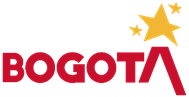 Jefe de prensa Alcaldía Local de Usme